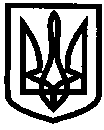 УКРАЇНАУПРАВЛІННЯ ОСВІТИІЗЮМСЬКОЇ МІСЬКОЇ РАДИХАРКІВСЬКОЇ ОБЛАСТІНАКАЗ28.11.2018										№ 448Про внесення змін до персональногоскладу    служби    з     охорони праціуправління освіти Ізюмської міської ради         Харківської              областіУ зв’язку зі зміною начальника групи з централізованого господарського обслуговування закладів та установ освіти та з метою ефективної роботи служби охорони праці управління освіти Ізюмської міської ради Харківської областіНАКАЗУЮ:Внести зміни до персонального складу служби з охорони праці управління освіти Ізюмської міської ради Харківської області у складі:- Безкоровайний Олексій Вікторович – начальник управління освіти;- Мартинов Віктор Олександрович -  заступник начальника управління освіти;- Савченко Тетяна Володимирівна – голова Ізюмської МОП працівників освіти і науки України;- Нестеров Віктор Васильович – начальник групи з централізованого господарського обслуговування закладів та установ освіти;- Рєпіна Людмила Сергіївна - інженер з охорони праці управління освіти;- Філонова Наталія Олександрівна – головний спеціаліст управління освіти.2. Контроль за виконання даного наказу залишаю за собоюНачальник управління  освіти				 О.В. БезкоровайнийРєпіна